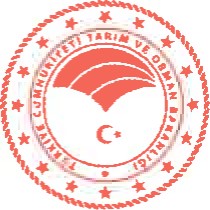 HurmaDATE PALM(Phoenix dactylifera L.)TEKNİK SORU ANKETİTECHNİCALQUESTIONNAIRETG/PHOEN DAC(proj.1)30.09.2016HurmaDATE PALM(Phoenix dactylifera L.)TEKNİK SORU ANKETİTECHNİCALQUESTIONNAIRETG/PHOEN DAC(proj.1)30.09.2016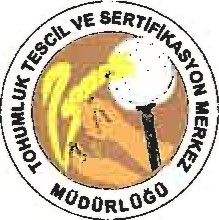 	*Başvuru Tarihi	*Dosya numarası .	Application date:	File Number:(* Başvuru sahibi tarafından doldurulmayacak)* Not to be filled inb the ap licant)	*Başvuru Tarihi	*Dosya numarası .	Application date:	File Number:(* Başvuru sahibi tarafından doldurulmayacak)* Not to be filled inb the ap licant)	*Başvuru Tarihi	*Dosya numarası .	Application date:	File Number:(* Başvuru sahibi tarafından doldurulmayacak)* Not to be filled inb the ap licant)	*Başvuru Tarihi	*Dosya numarası .	Application date:	File Number:(* Başvuru sahibi tarafından doldurulmayacak)* Not to be filled inb the ap licant)	*Başvuru Tarihi	*Dosya numarası .	Application date:	File Number:(* Başvuru sahibi tarafından doldurulmayacak)* Not to be filled inb the ap licant)	I.	Teknik Soru Anketi KonusuSubject of the Technical Questionnaire1.1 Tür adıSpecies(please complete)I .3 Bilinen İsmiCommon name	I.	Teknik Soru Anketi KonusuSubject of the Technical Questionnaire1.1 Tür adıSpecies(please complete)I .3 Bilinen İsmiCommon name	I.	Teknik Soru Anketi KonusuSubject of the Technical Questionnaire1.1 Tür adıSpecies(please complete)I .3 Bilinen İsmiCommon name	I.	Teknik Soru Anketi KonusuSubject of the Technical Questionnaire1.1 Tür adıSpecies(please complete)I .3 Bilinen İsmiCommon name	I.	Teknik Soru Anketi KonusuSubject of the Technical Questionnaire1.1 Tür adıSpecies(please complete)I .3 Bilinen İsmiCommon name	2.	Başvuru SahibiApplicant	Adı Name		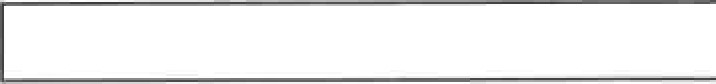 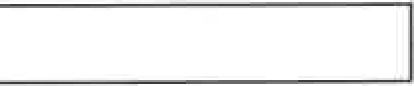 	Adresi Address		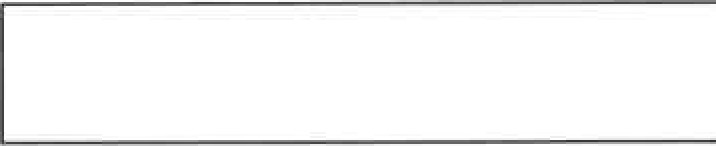 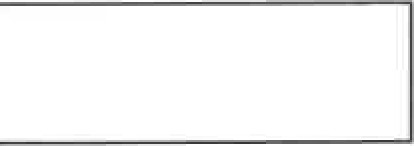 	Telefon No. Telephone		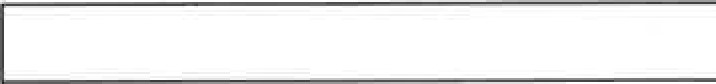 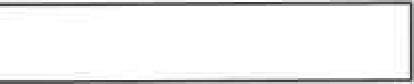 Fax. No. Fax No.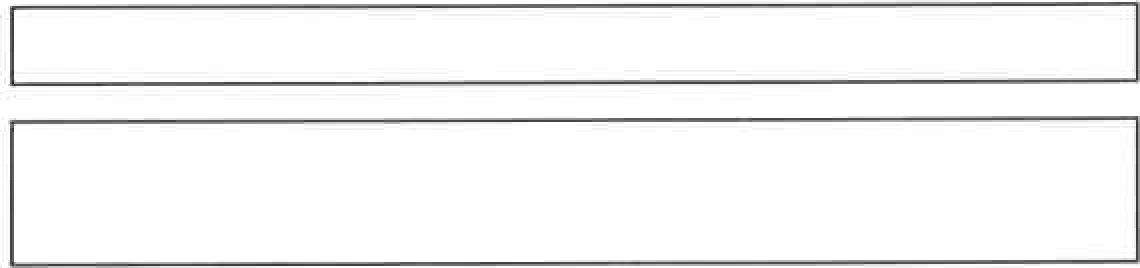 E-posta adresiE-mail addressIslahçısı (başvuru sahibi ıslahçısı değil ise)Breeder (if different from applicant)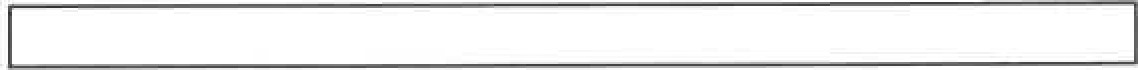 	2.	Başvuru SahibiApplicant	Adı Name			Adresi Address			Telefon No. Telephone		Fax. No. Fax No.E-posta adresiE-mail addressIslahçısı (başvuru sahibi ıslahçısı değil ise)Breeder (if different from applicant)	2.	Başvuru SahibiApplicant	Adı Name			Adresi Address			Telefon No. Telephone		Fax. No. Fax No.E-posta adresiE-mail addressIslahçısı (başvuru sahibi ıslahçısı değil ise)Breeder (if different from applicant)	2.	Başvuru SahibiApplicant	Adı Name			Adresi Address			Telefon No. Telephone		Fax. No. Fax No.E-posta adresiE-mail addressIslahçısı (başvuru sahibi ıslahçısı değil ise)Breeder (if different from applicant)	2.	Başvuru SahibiApplicant	Adı Name			Adresi Address			Telefon No. Telephone		Fax. No. Fax No.E-posta adresiE-mail addressIslahçısı (başvuru sahibi ıslahçısı değil ise)Breeder (if different from applicant)	3	Önerilen ismi ve ıslahçı referansıProposed denomination and breeder's reference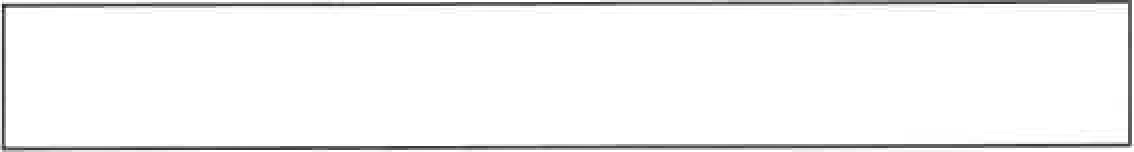 Onerilen ismiProposed denominationEğer varsa (if available)	3	Önerilen ismi ve ıslahçı referansıProposed denomination and breeder's referenceOnerilen ismiProposed denominationEğer varsa (if available)	3	Önerilen ismi ve ıslahçı referansıProposed denomination and breeder's referenceOnerilen ismiProposed denominationEğer varsa (if available)	3	Önerilen ismi ve ıslahçı referansıProposed denomination and breeder's referenceOnerilen ismiProposed denominationEğer varsa (if available)	3	Önerilen ismi ve ıslahçı referansıProposed denomination and breeder's referenceOnerilen ismiProposed denominationEğer varsa (if available)Islahçı referansı Breeder's referenceIslahçı referansı Breeder's reference4.Islah semasi ve çesidin üretimi hakkmda bilgiInformation on the breeding scheme and propagation of the variety4.1 Islah semaslBreeding schemeÇ§idin elde edilme yöntemi: Variety resulting from:4.1.1 Melezleme Crossingkontrollü melezleme (lütfen ebeveyn ç§itlerini belirtin) controlled cross (please state parent varieties)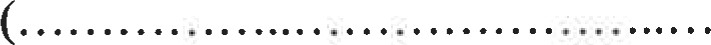 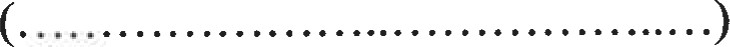 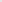 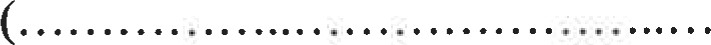 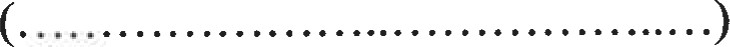 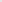 	ana ebeveyn female parent	baba ebeveyn male parentklsmen bilinen melezleme(lütfen bilinen ebeveyn (ç§itlerini) belirtin) partially known cross(please state known parent variety(ies))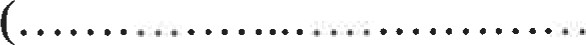 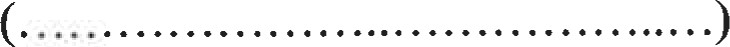 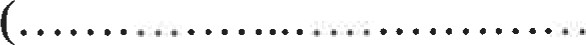 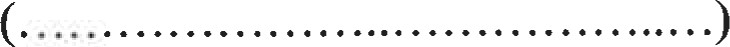 	ana ebeveyn female parent	baba ebeveyn male parentbilinmeyen melezleme unknown cross4.1.2 Mutasyon (lütfen ebeveyn çšidini belirtin) Mutation (please state parent variety)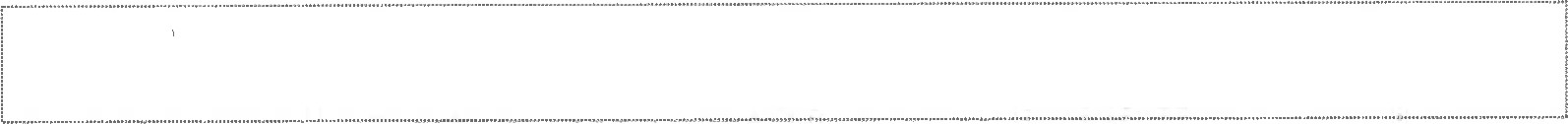 4.1.3 IÇifve geli§tirme(lütfen nerede ve ne zaman kesfedildigini ve nasll geli$irildigini belirtin) Discovery and development(please state where and when discovered and how developed)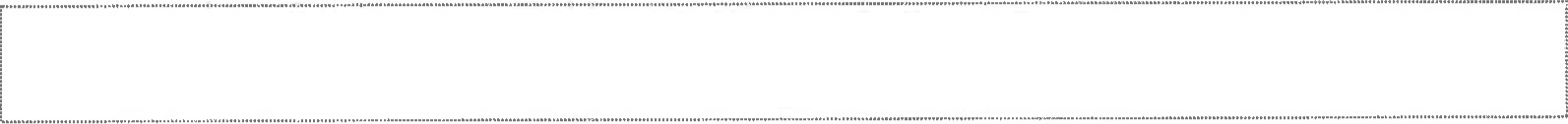 4.1.4 Diger (lütfen aynntl verin)Other (please provide details)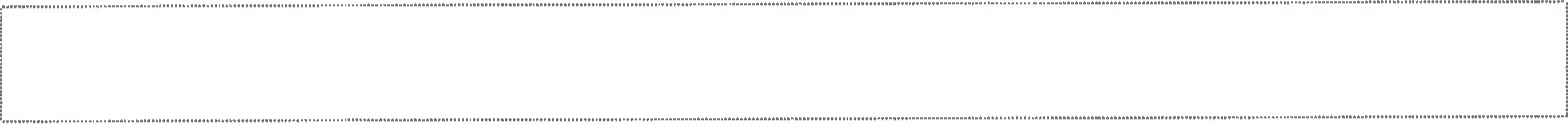 4.2 Çeşit çoğaltım yöntemiMethod of propagating the variety4.2.1 Vejatatif çoğaltımVegetative propagationçelikle cuttingsin vitro çoğaltım / in vitro propagationdiğer (yöntemi belirtin) other (State method)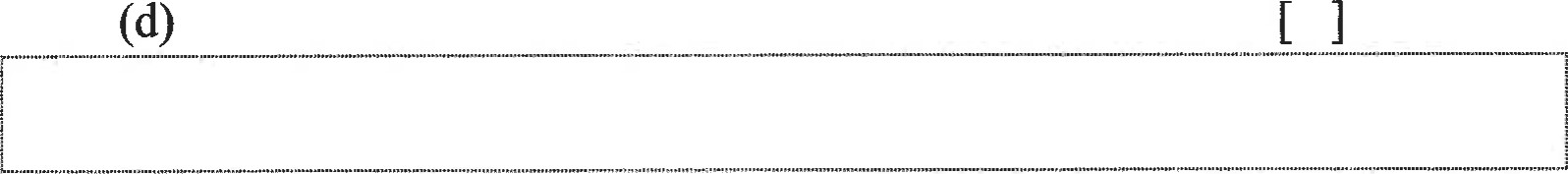 4.2.2 Diğer (detayları belirtin)Other (please State details)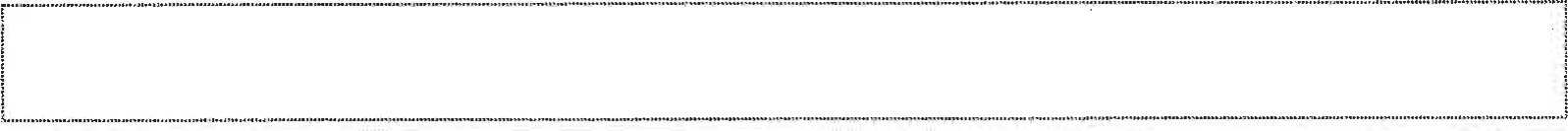 5. Çeşide ait karekterleri belirtin. (Test formundaki karekterlerin numaralarını parentez içine gelecek şekilde uygun olan hangisi ise onu işaretleyin)Characteristics of the variety to be indicated (the number in brackets refers to the corresponding characteristic in Test Guidelines; please mark the note which best corresponds).	Karakterler / Characteristics	Örnek Çeşitler / Example 	Not / NoteVarieties5.1Fidan: Sürgün rengi(1)Young plant: color of shootAçık yeşil / Light greenOrta / MediumKoyu yeşil / Dark green5.2Fidan: Yaprak: çıkışı zamanı(3)Young plant: Leaf: time of splittingErken / EarlyOrta / MediumGeç / Late5.3İlk çiçek salkımının görünme zamanı(4)Time of appearance of first inflorescenceErken / EarıyOrta / MediumGeç / Late(19)Meyve: Tamar asamasmda renkFruit: color at Tamar StageSan / YellowAmber / AmberBal / HoneyKoyu klrrmzl / Dark redSiyah / BlackYöilimsi / GreenishKlrrmzl / Red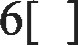 5.5(20)Meyve: $ekliFruit: shapeKüresel / SphericalSilindirik / CylindricalEliptik / EllipticTers yumurta / Obovate (Piriforme)TantabuchtMedjool (Mejhool)Beyd HmamGhars5.6(32)Tohum rengi / Seed colorGri / GreyKrem / CremKahverengi / Brown5.7(34)Hasat zamam / Time of harvest maturityÇok erken / Very earlyErken / EarlyOrta / MediumGeç / LateÇok geç / Very late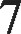 	6. 	Benzer çeşitler ve bu çeşitlerden farklılıklarSimilar varieties and differences from these varietiesAşağıdaki kutucuklarda yer alan bilgilerin sizin tarafınızdan doldurulması farklılıkların analizinde yetkiliye etkili bir şekilde yardımcı olacaktır.Please üşe the following table and box for comments to provide information on how your candidate variety differs from the variety (or varieties) which, to the best of your knowledge, is (or are) most similar. This information may help the examination authority to conduct its examination of distinctness in a more efficient way.	6. 	Benzer çeşitler ve bu çeşitlerden farklılıklarSimilar varieties and differences from these varietiesAşağıdaki kutucuklarda yer alan bilgilerin sizin tarafınızdan doldurulması farklılıkların analizinde yetkiliye etkili bir şekilde yardımcı olacaktır.Please üşe the following table and box for comments to provide information on how your candidate variety differs from the variety (or varieties) which, to the best of your knowledge, is (or are) most similar. This information may help the examination authority to conduct its examination of distinctness in a more efficient way.	6. 	Benzer çeşitler ve bu çeşitlerden farklılıklarSimilar varieties and differences from these varietiesAşağıdaki kutucuklarda yer alan bilgilerin sizin tarafınızdan doldurulması farklılıkların analizinde yetkiliye etkili bir şekilde yardımcı olacaktır.Please üşe the following table and box for comments to provide information on how your candidate variety differs from the variety (or varieties) which, to the best of your knowledge, is (or are) most similar. This information may help the examination authority to conduct its examination of distinctness in a more efficient way.	6. 	Benzer çeşitler ve bu çeşitlerden farklılıklarSimilar varieties and differences from these varietiesAşağıdaki kutucuklarda yer alan bilgilerin sizin tarafınızdan doldurulması farklılıkların analizinde yetkiliye etkili bir şekilde yardımcı olacaktır.Please üşe the following table and box for comments to provide information on how your candidate variety differs from the variety (or varieties) which, to the best of your knowledge, is (or are) most similar. This information may help the examination authority to conduct its examination of distinctness in a more efficient way.Aday çeşide benzeyen çeşit(ler) Aday çeşidin benzer çeşit(ler)den Benzer çeşit(ler)in karakter(ler)inin	Aday çeşidin farklı olduğu karakterler	ifadesi Describe the expression of 	karakter(ler)inin ifadesi Denomination(s) of variety(ies)	Characteristic(s) in which your thecharacteristic(s) for the similar Describe the expression of similar to your candidate variety candidate variety differs from the	variety(ies)	the characteristic(s) for your similar varie ies	candidate varieAday çeşide benzeyen çeşit(ler) Aday çeşidin benzer çeşit(ler)den Benzer çeşit(ler)in karakter(ler)inin	Aday çeşidin farklı olduğu karakterler	ifadesi Describe the expression of 	karakter(ler)inin ifadesi Denomination(s) of variety(ies)	Characteristic(s) in which your thecharacteristic(s) for the similar Describe the expression of similar to your candidate variety candidate variety differs from the	variety(ies)	the characteristic(s) for your similar varie ies	candidate varieAday çeşide benzeyen çeşit(ler) Aday çeşidin benzer çeşit(ler)den Benzer çeşit(ler)in karakter(ler)inin	Aday çeşidin farklı olduğu karakterler	ifadesi Describe the expression of 	karakter(ler)inin ifadesi Denomination(s) of variety(ies)	Characteristic(s) in which your thecharacteristic(s) for the similar Describe the expression of similar to your candidate variety candidate variety differs from the	variety(ies)	the characteristic(s) for your similar varie ies	candidate varieAday çeşide benzeyen çeşit(ler) Aday çeşidin benzer çeşit(ler)den Benzer çeşit(ler)in karakter(ler)inin	Aday çeşidin farklı olduğu karakterler	ifadesi Describe the expression of 	karakter(ler)inin ifadesi Denomination(s) of variety(ies)	Characteristic(s) in which your thecharacteristic(s) for the similar Describe the expression of similar to your candidate variety candidate variety differs from the	variety(ies)	the characteristic(s) for your similar varie ies	candidate varieÖrnek / ExampleYaprak: Antosiyanin renklenmesi Lea : anthoc nin colorationYok veya çok zayıfAbsent or very weakOrtaMediumYorumlar: Comments:Yorumlar: Comments:Yorumlar: Comments:Yorumlar: Comments:Çeşidin tanımlanmasına yardım edebilecek diğer bilgilerAdditional information which may help in the examination ofthe variety7.1 5. ve 6. bölümde verilen bilgilere ilave olarak, çeşidin farklılığını ayırt etmeye yardım edebilecek herhangi ilave bir karakter var mı?İn addition to the information provided in sections 5 and 6, are there any additional characteristics which may help to distinguish the variety?Evet Yes [ ]	Hayır NO [ ] diploid tetraploidEğer evet ise lütfen açıklayınız.	İf yes, please provide details•																								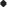 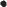 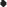 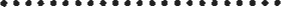 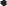 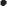 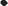 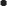 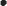 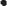 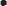 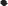 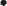 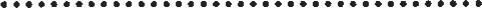 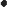 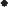 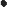 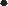 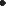 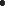 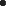 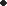 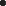 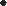 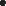 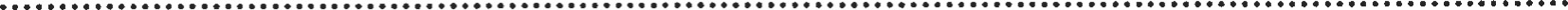 Çeşidin tanımlanmasına yardım edebilecek diğer bilgilerAdditional information which may help in the examination ofthe variety7.1 5. ve 6. bölümde verilen bilgilere ilave olarak, çeşidin farklılığını ayırt etmeye yardım edebilecek herhangi ilave bir karakter var mı?İn addition to the information provided in sections 5 and 6, are there any additional characteristics which may help to distinguish the variety?Evet Yes [ ]	Hayır NO [ ] diploid tetraploidEğer evet ise lütfen açıklayınız.	İf yes, please provide details•																								Çeşidin tanımlanmasına yardım edebilecek diğer bilgilerAdditional information which may help in the examination ofthe variety7.1 5. ve 6. bölümde verilen bilgilere ilave olarak, çeşidin farklılığını ayırt etmeye yardım edebilecek herhangi ilave bir karakter var mı?İn addition to the information provided in sections 5 and 6, are there any additional characteristics which may help to distinguish the variety?Evet Yes [ ]	Hayır NO [ ] diploid tetraploidEğer evet ise lütfen açıklayınız.	İf yes, please provide details•																								Çeşidin tanımlanmasına yardım edebilecek diğer bilgilerAdditional information which may help in the examination ofthe variety7.1 5. ve 6. bölümde verilen bilgilere ilave olarak, çeşidin farklılığını ayırt etmeye yardım edebilecek herhangi ilave bir karakter var mı?İn addition to the information provided in sections 5 and 6, are there any additional characteristics which may help to distinguish the variety?Evet Yes [ ]	Hayır NO [ ] diploid tetraploidEğer evet ise lütfen açıklayınız.	İf yes, please provide details•																									7.2	Çeşidin denenmesi için özel koşullarSpecial conditions for the examination ofthe variety7.2.1 Deneme veya bitki gelişimi için özel koşullar var mı?Are there any special conditions for growing the variety or conducting the examination?	Evet Yes [ ]	HayırN0 [ ]Eğer evet ise lütfen açıklayınız. İf yes, please provide details: 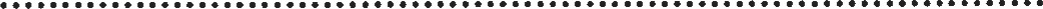 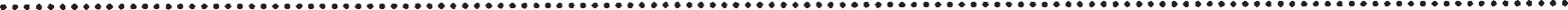 7.3 Diğer bilgilerOther informationÇeşidi temsil eden renkli bir fotoğraf Teknik Soru Anketine eklenmelidirA representative color photograph of the variety should accompany the Technical Questionnaire	7.2	Çeşidin denenmesi için özel koşullarSpecial conditions for the examination ofthe variety7.2.1 Deneme veya bitki gelişimi için özel koşullar var mı?Are there any special conditions for growing the variety or conducting the examination?	Evet Yes [ ]	HayırN0 [ ]Eğer evet ise lütfen açıklayınız. İf yes, please provide details: 7.3 Diğer bilgilerOther informationÇeşidi temsil eden renkli bir fotoğraf Teknik Soru Anketine eklenmelidirA representative color photograph of the variety should accompany the Technical Questionnaire	7.2	Çeşidin denenmesi için özel koşullarSpecial conditions for the examination ofthe variety7.2.1 Deneme veya bitki gelişimi için özel koşullar var mı?Are there any special conditions for growing the variety or conducting the examination?	Evet Yes [ ]	HayırN0 [ ]Eğer evet ise lütfen açıklayınız. İf yes, please provide details: 7.3 Diğer bilgilerOther informationÇeşidi temsil eden renkli bir fotoğraf Teknik Soru Anketine eklenmelidirA representative color photograph of the variety should accompany the Technical Questionnaire	7.2	Çeşidin denenmesi için özel koşullarSpecial conditions for the examination ofthe variety7.2.1 Deneme veya bitki gelişimi için özel koşullar var mı?Are there any special conditions for growing the variety or conducting the examination?	Evet Yes [ ]	HayırN0 [ ]Eğer evet ise lütfen açıklayınız. İf yes, please provide details: 7.3 Diğer bilgilerOther informationÇeşidi temsil eden renkli bir fotoğraf Teknik Soru Anketine eklenmelidirA representative color photograph of the variety should accompany the Technical Questionnaire8.	Bu bölüm yetkili merci tarafindan doldurulacakfir Authorization for releaseÇesit; çevre, insan ve hayvan sagllélmn korunmasl ile igili mevzuatlar çerçevesinde bir öncelige sahip midir?Does the variety require prior authorization for release under legislation concerning the protection of the environment, human and animal health?	Evet Yes [ ]	HayrN0 [ ]Bu tür izin almdl ml?Has such authorization been obtained?	Evet Yes [ ]	Hayr NO [ ]Eger b' ye cevablmz Evet ise, lütfen imin bir kopyasml ekleyiniz.If the answer to (b) is yes, please attach a copy of the authorization.8.	Bu bölüm yetkili merci tarafindan doldurulacakfir Authorization for releaseÇesit; çevre, insan ve hayvan sagllélmn korunmasl ile igili mevzuatlar çerçevesinde bir öncelige sahip midir?Does the variety require prior authorization for release under legislation concerning the protection of the environment, human and animal health?	Evet Yes [ ]	HayrN0 [ ]Bu tür izin almdl ml?Has such authorization been obtained?	Evet Yes [ ]	Hayr NO [ ]Eger b' ye cevablmz Evet ise, lütfen imin bir kopyasml ekleyiniz.If the answer to (b) is yes, please attach a copy of the authorization.8.	Bu bölüm yetkili merci tarafindan doldurulacakfir Authorization for releaseÇesit; çevre, insan ve hayvan sagllélmn korunmasl ile igili mevzuatlar çerçevesinde bir öncelige sahip midir?Does the variety require prior authorization for release under legislation concerning the protection of the environment, human and animal health?	Evet Yes [ ]	HayrN0 [ ]Bu tür izin almdl ml?Has such authorization been obtained?	Evet Yes [ ]	Hayr NO [ ]Eger b' ye cevablmz Evet ise, lütfen imin bir kopyasml ekleyiniz.If the answer to (b) is yes, please attach a copy of the authorization.Denemedeki bitkilere ili§kin bilgiler (Information on plant material to be examined or submitted for examination.)9.1 Hastallk, zararll, kimyasal uygulamasl ( örnegin büyüme geciktiriciler veya pestisitler), doku kültürünün etkileri, farkll anaç, çeliklerin agacln farkll evrelerinde ahnmasl gibi ban faktörler, çe$din bir veya birkaç karakterinin ifadesini etkileyebilir.(The expression of a characteristic or several characteristics of a variety may be affected by factors, such as pests and disease, chemical treatment (e.g. growth retardants or pesticides), effects of tissue culture, different rootstocks, scions taken from different growth phases of a tree, etc.)Denemedeki bitkilere ili§kin bilgiler (Information on plant material to be examined or submitted for examination.)9.1 Hastallk, zararll, kimyasal uygulamasl ( örnegin büyüme geciktiriciler veya pestisitler), doku kültürünün etkileri, farkll anaç, çeliklerin agacln farkll evrelerinde ahnmasl gibi ban faktörler, çe$din bir veya birkaç karakterinin ifadesini etkileyebilir.(The expression of a characteristic or several characteristics of a variety may be affected by factors, such as pests and disease, chemical treatment (e.g. growth retardants or pesticides), effects of tissue culture, different rootstocks, scions taken from different growth phases of a tree, etc.)Denemedeki bitkilere ili§kin bilgiler (Information on plant material to be examined or submitted for examination.)9.1 Hastallk, zararll, kimyasal uygulamasl ( örnegin büyüme geciktiriciler veya pestisitler), doku kültürünün etkileri, farkll anaç, çeliklerin agacln farkll evrelerinde ahnmasl gibi ban faktörler, çe$din bir veya birkaç karakterinin ifadesini etkileyebilir.(The expression of a characteristic or several characteristics of a variety may be affected by factors, such as pests and disease, chemical treatment (e.g. growth retardants or pesticides), effects of tissue culture, different rootstocks, scions taken from different growth phases of a tree, etc.)9.2 Bitki yetkili otoritenin izni olmadlkça veya istemedikçe çesidin karakterlerinin ifadesini etkileyebilecek herhangi bir i§leme tabi tutulmus olmamalldlr. Aksi durumda ili$in tüm detaylar verilmelidir. Bu açldan bitki a§agldakilerden birine tabi tutuldu ise lütfen tam olarak belirtiniz:(The plant material should not have undergone any treatment which would affect the expression of the characteristics of the variety, unless the competent authorities allow or request such treatment. If the plant material has undergone such treatment, full details of the treatment must be given. In this respect, please indicate below, to the best of your knowledge, if the plant material to be examined has been subjected to:)9.2 Bitki yetkili otoritenin izni olmadlkça veya istemedikçe çesidin karakterlerinin ifadesini etkileyebilecek herhangi bir i§leme tabi tutulmus olmamalldlr. Aksi durumda ili$in tüm detaylar verilmelidir. Bu açldan bitki a§agldakilerden birine tabi tutuldu ise lütfen tam olarak belirtiniz:(The plant material should not have undergone any treatment which would affect the expression of the characteristics of the variety, unless the competent authorities allow or request such treatment. If the plant material has undergone such treatment, full details of the treatment must be given. In this respect, please indicate below, to the best of your knowledge, if the plant material to be examined has been subjected to:)9.2 Bitki yetkili otoritenin izni olmadlkça veya istemedikçe çesidin karakterlerinin ifadesini etkileyebilecek herhangi bir i§leme tabi tutulmus olmamalldlr. Aksi durumda ili$in tüm detaylar verilmelidir. Bu açldan bitki a§agldakilerden birine tabi tutuldu ise lütfen tam olarak belirtiniz:(The plant material should not have undergone any treatment which would affect the expression of the characteristics of the variety, unless the competent authorities allow or request such treatment. If the plant material has undergone such treatment, full details of the treatment must be given. In this respect, please indicate below, to the best of your knowledge, if the plant material to be examined has been subjected to:)(a) Mikroorganizmalar (öm. virüs, bakteri, fitoplazma)Microor anisms e. . virus, bacteria, h o lasmaEvet (Yes) [Haylr (NO) [ ](b) Kimyasal islem (örn. Büyüme geciktirci, pestisit)Chemical treatment e. . owth retardant, esticide )Evet (Yes) [Hayr (NO) [ ](c) Doku kültürüTissue cultureEvet (Yes) [Haylr (No) [ ](d) Diger faktörlerOther factorsEvet (Yes) [Haylr (No) [ ]Lütfen evet olan klymlarl açlklaymz. (Please provide details for where you have indicated "yes").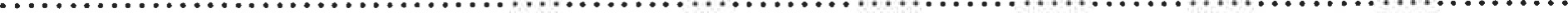 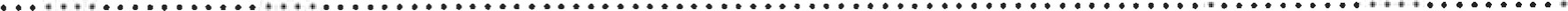 Lütfen evet olan klymlarl açlklaymz. (Please provide details for where you have indicated "yes").Lütfen evet olan klymlarl açlklaymz. (Please provide details for where you have indicated "yes").9.3 Bitki virüs ve patojenler yönünden test edildi mi? (Has the plant material to be examined been tested for the presence of vims or other pathogens?)	Evet (Yes) [ ]	Hayır (No) [ ]Eğer cevabınız Evet ise, lütfen raporu Teknik Forma ekleyiniz.İf the answer is es, lease attach a copy ofthe authorization.)9.3 Bitki virüs ve patojenler yönünden test edildi mi? (Has the plant material to be examined been tested for the presence of vims or other pathogens?)	Evet (Yes) [ ]	Hayır (No) [ ]Eğer cevabınız Evet ise, lütfen raporu Teknik Forma ekleyiniz.İf the answer is es, lease attach a copy ofthe authorization.)10. GMO/GDO (Genetiği Değiştirilmiş Organizma-Transgenik Bitki ) olup olmadığı (GMO information required)	Evet Yes [ ]	Hayır NO [ ]10. GMO/GDO (Genetiği Değiştirilmiş Organizma-Transgenik Bitki ) olup olmadığı (GMO information required)	Evet Yes [ ]	Hayır NO [ ]11. Bu formda belirtilen bilgilerin tam ve doğru olduğunu onaylarım.I hereby declare that, to the best of my knowledge, the infonnation provided in this form is correct:11. Bu formda belirtilen bilgilerin tam ve doğru olduğunu onaylarım.I hereby declare that, to the best of my knowledge, the infonnation provided in this form is correct:Tarih(Date)(İsim-ler ve İmza-lar)(Name-s) and (Signature-s)